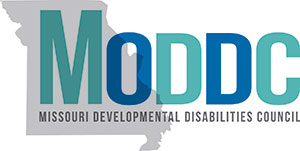 Policy #3: Financial Assistance for Groups/Organizations RequestingCouncil Sponsorship/Support of Conferences, Workshops & TrainingsRevised January 29, 2022Groups requesting assistance from the Missouri Developmental Disabilities Council (MODDC) for conferences, workshops or trainings must provide the following information in their letter of application:A  brief  statement  of  purpose for  the  event  indicating  how  the  event  relates  to  the philosophy of MODDC and the benefits to persons with developmental disabilities, their families and/or the intended audience.Assurance that every effort will be made to make all materials and services available to participants in alternative means that are accessible and sensitive to diverse populations, as needed, and using People First language.A budget for the event including how MODDC funds will be used and sources of other funding or potential funding.  (MODDC’s preference for its funds is for stipends to allow persons with developmental disabilities and/or families to attend the event.)The date and location of the event and assurance that the facility meets ADA guidelines.A statement as to whether childcare, respite, or other family-friendly and culturally diverse services will be available if appropriate.Assurance that the MODDC’s collaboration will be recognized in the program and/or brochure as appropriate.Assurance that the event planners will complete and return a written report  on the outcomes within 45 days following the event.These funding requests are to be voted on by the full MODDC membership.  Therefore, groups requesting  funding  shall submit their  request  at  least  30  days prior  to  MODDC’s meeting which occurs immediately prior to the event for which funding is being requested.       A list of MODDC meeting dates is posted on the website under the “Meetings/Events” Drop Down menu.MODDC reserves the right to request copies of evaluation summaries and comments. Copies of participants' names and addresses may also be requested.MODDC may provide up to $1,000 per request with total funding for all requests not to exceed the amount allocated by MODDC in their annual budget for such activities.  Each requesting organization will be allowed only one successful request during the federal fiscal year (October 1 – September 30).  Careful consideration will be given to the population assisted by the event and whether the conference serves a statewide or regional audience.MODDC will provide these guidelines to groups expressing interest or requesting funds. Staff will be responsible for reviewing all requests for the above criteria, seeking clarification of further information, if necessary, and presenting the request to the council. Staff will also be responsible for tracking and follow-up on the required written report and final budget for each event.  Delay or non-compliance in completing required reports may result in reduced or denied funding of future requests.Missouri Developmental Disabilities Council1706 East Elm Street, PO Box 687Jefferson City, MO 65102Event Date:NAME & ADDRESS:  NAME & ADDRESS:  NAME & LOCATION OF EVENT:DATE OF EVENT:AMOUNT & SOURCES OF FUNDING (Please attach final event budget):AMOUNT & SOURCES OF FUNDING (Please attach final event budget):TOTAL EXPENSES (Please attach final event budget):TOTAL EXPENSES (Please attach final event budget):NUMBER IN ATTENDANCE (If possible, please specify # of professionals, family members and/orself-advocates and diverse populations represented):  NUMBER IN ATTENDANCE (If possible, please specify # of professionals, family members and/orself-advocates and diverse populations represented):  NUMBER OF INDIVDUALS BENEFITING FROM STIPENDS PROVIDED WITH DD FUNDING: NUMBER OF INDIVDUALS BENEFITING FROM STIPENDS PROVIDED WITH DD FUNDING: 